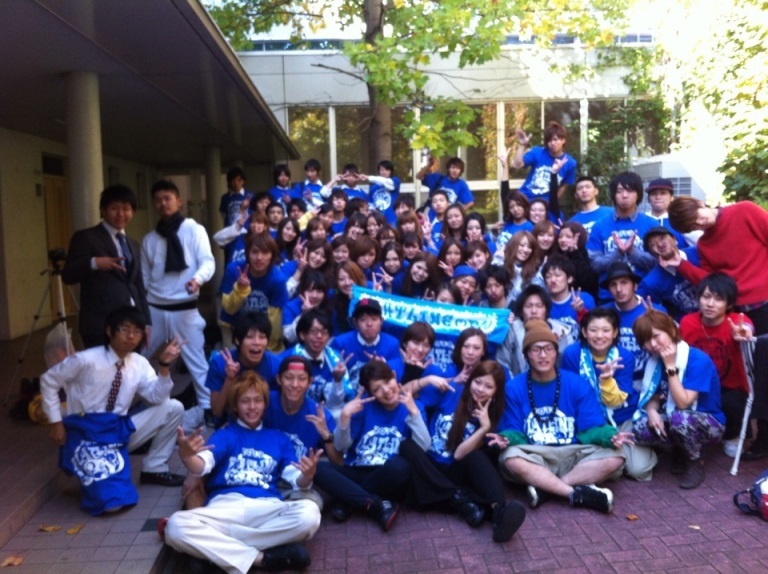 活動日毎週：　　水曜日　時間：　　18:00～20:30場所：　　春日井自動車学校(ダンスルーム)　　　　　　※大学から先輩が送迎してくれるよ☆今後のイベント4月  5日 　サークル説明会　　　　 17：10～　　　　　　　⇒場所は図書館横のテラス　  　 6日　 お花見in　鶴舞公園　　13：00～　　　　⇒集合場所は　　13：00に　鶴舞駅南口      　17日　 ジャンル紹介　8月　夏合宿　　　　9月　主催イベント　Organize!　Vol.3　11月　中部大学祭　　　　Etc…ダンスに少しでも興味のある人は↓にメールくださいflatline.chubu@gmail.comHP　http://www16.atwiki.jp/flatline/pages/34.html